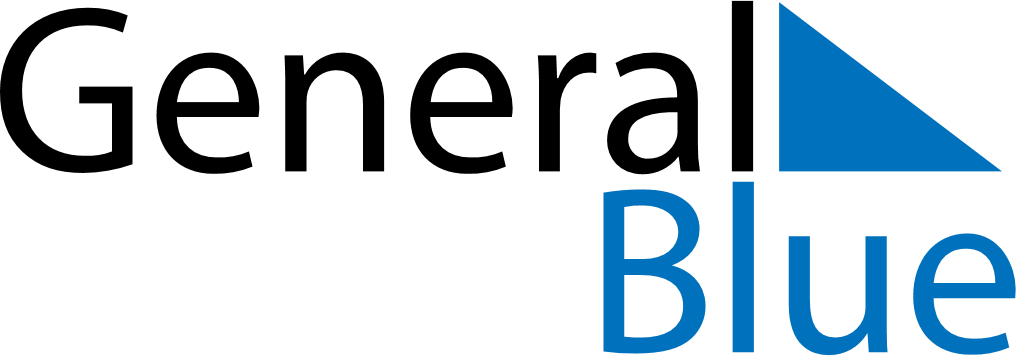 June 2025June 2025June 2025June 2025ChinaChinaChinaSundayMondayTuesdayWednesdayThursdayFridayFridaySaturday12345667Children’s Day89101112131314151617181920202122232425262727282930